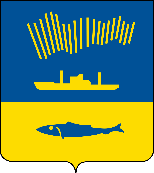 АДМИНИСТРАЦИЯ ГОРОДА МУРМАНСКАП О С Т А Н О В Л Е Н И Е   .  .                                                                                                            №     В соответствии с распоряжение Министерства транспорта 
Российской Федерации от 10.03.2021 № КБ-46-р «О внесении изменений 
в социальный стандарт транспортного обслуживания населения 
при осуществлении перевозок пассажиров и багажа автомобильным транспортом и городским наземным электрическим транспортом, 
утвержденный распоряжением Министерства транспорта Российской Федерации от 31.07.2017 г. № НА-19-р» п о с т а н о в л я ю: 1. Внести изменения в социальный стандарт транспортного обслуживания населения при осуществлении перевозок пассажиров и багажа автомобильным транспортом и городским наземным электрическим транспортом в границах муниципального образования город Мурманск, утвержденный постановлением администрации города Мурманска от 20.01.2020 № 87, изложив его в новой редакции согласно приложению к настоящему постановлению.2. Отделу информационно-технического обеспечения и защиты информации администрации города Мурманска (Кузьмин А.Н.) разместить настоящее постановление с приложением на официальном сайте администрации города Мурманска в сети Интернет.3. Редакции газеты «Вечерний Мурманск» (Хабаров В.А.) опубликовать настоящее постановление с приложением.4. Настоящее постановление вступает в силу со дня официального опубликования.5. Контроль за выполнением настоящего постановления возложить 
на заместителя главы администрации города Мурманска – председателя комитета по развитию городского хозяйства Кольцова Э.С.Временно исполняющий полномочияглавы администрации города Мурманска				   В.А. Доцник